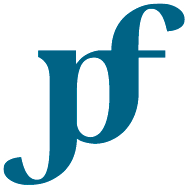 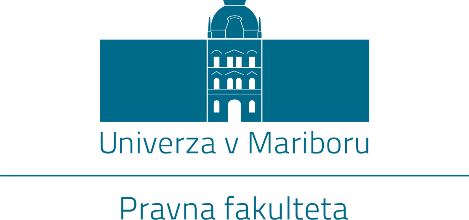 VLOGA ZA PRIZNAVANJE ZNANJ IN SPRETNOSTI NA UNIVERZI V MARIBORUIZPOLNI KANDIDATIme in priimek kandidata: ____________________________________________________________.,Naslov kandidata:_____________________________, poštna številka in kraj:___________________,Telefonska številka: ___________________________,
naslov el. pošte: ____________________________________________________________________,Na PRAVNI FAKULTETI UNIVERZE V MARIBORU, se/sem v študijskem letu ______________________,vpisujem/vpisan v študijski program:         UN PRAVO        MAG PRAVO   
 MAG EVROPSKE PRAVNE ŠTUDIJE      DR PRAVO 

V skladu s Pravilnikom o priznavanju znanj in spretnosti v študijskih programih Univerze v Mariboru prosim, da se mi prizna študijska obveznost:  pridobljena v formalnih izobraževalnih programih pri učnih enotah (izpolnite spodnjo tabelo)*obvezne priloge:potrjeni učni načrti predmetov (žig in podpis pooblaščene osebe);potrdilo o opravljenih izpitih/seminarjih*po potrebi kopirajte vrstice v tabeli in naštejte vsa formalna izobraževanja, ki so pomembna za učno enoto oz. predmetno področje.  pridobljena oblika neformalnega izobraževanja pri učnih enotah (izpolnite spodnjo tabelo):*po potrebi kopirajte vrstice v tabeli in naštejte vsa neformalna izobraževanja in usposabljanja, ki so pomembna za učno enoto oz. predmetno področje.**obvezne priloge:dokazilo o dobi pridobivanja ustreznih delovnih izkušenj (fotokopija delovne knjižice ali potrdilo/dokazilo s strani delodajalca ali potrdilo študentskega servisa ipd.).natančen seznam in opis del in nalog oz. portfolio, s katerimi dokazujete ustrezne delovne izkušnje in je podpisan s strani odgovorne osebe v podjetju.Kraj in datum: ______________________ Podpis kandidata: _________________________________SEZNAM PREDLOŽENIH DOKAZILIme in priimek kandidata: _____________________________________________________________Seznam priloženih dokazil v formalno pridobljenem izobraževanjuSeznam priloženih dokazil v neformalno pridobljenem izobraževanjuŠt.Naziv izpita/seminarja, ki sem ga opravil/-a na drugi izobraževalni institucijiNaziv učne enote na PF UM, s primerljivimi kompetencami opravljenega izpita na drugi izobraževalni institucijiIzobraževalna institucija,na kateri sem opravil/-a izpite/seminarjeOcena (če je podatek na voljo)ECTS/KTPodpis nosilca UE na PF UM1.2.3.4.5.6. Oblika neformalnega izobraževanja                                         Dosedanje delo/praktično usposabljanje**(ustrezno označite in v nadaljevanju izpolnite tabelo) Oblika neformalnega izobraževanja                                         Dosedanje delo/praktično usposabljanje**(ustrezno označite in v nadaljevanju izpolnite tabelo)Izvajalec neformalnega izobraževanja/naziv organizacije, kjer je kandidat zaposlenTrajanjeDelovno mestoZap. št.DokumentOverjena fotokopija spričevala ali diplomePotrdilo o opravljeni študijski obveznosti (izpitu) s pridobljeno oceno in št. kreditnih točkPotrjen učni načrt, po katerem je bilo pridobljeno znanjePotrdilo o plačilu postopkaDrugo _____________________________________________________________________Zap. št.DokumentPortfolioPotrdilo o opravljenem izobraževanju (šoli, tečaju, seminarju, delavnici)Dokazila o objavah in drugih avtorskih delihDokazila o izumih, patentihDokazila o dodeljenih nagradah in priznanjihPotrdilo delodajalca o delovnih izkušnjah (delovna doba, opravljanje del in nalog)Potrdilo o plačilu postopkaDrugo ____________________________________________________________________